GOLDEN ISLES GYMNASTICS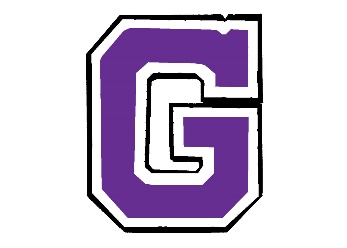 www.goldenislesgym.com(912) 280-0044CheerleadingCheer Class: $68/month Cheer PrepWed	5-6pm	(8-16 yrs)TumblingOne class a week: $68/month  Tots TumblingThur	4-5pm (5-7 yrs)Beginner TumblingMon or Wed	6-7pm 	(7-14 yrs)Intermediate TumblingMon	7-8pm	(8-16 yrs) Boys ClassesOne class a week: $68/month                                                        Ninja TrainingMon	4-5pm	(4-6 yrs)Wed	4-5pm (4-6 yrs)Thur	5-6pm (4-6 yrs) Iron Man Mon	5-6pm	(7-11 yrs) ParkourTues	6-7pm (8+ yrs)GymnasticsOne (1 hour) class a week: $68/month                                                      Two (1 hour) classes a week: $110/monthOne Gymstars (2 hour) class a week: $110/monthPreschool ClassesMon	4-5pm	 (4-6 yrs)Tues	4-5pm  (5-7 yrs)Tues	5-6pm  (3-5 yrs)  Wed	5-6pm  (4-6 yrs) Rec GymnasticsMon	5-6pm	(5-7 yrs)GymstarsTues or Thurs	4-6pm	(5-7 yrs)Tues or Thurs	6-8pm 	(8+ yrs)Home School   Mon 	 3-4pm	   (All Ages)  Open GymNo Registration Fee ForPrograms Listed BelowMom’s Club *4yrs and under preferred*Mon & Wed	  10:30-11:30am $8 per visitSaturday Open Gym*All Ages*Saturday	10am-Noon$10 per visitParkour and Open Gym*8yrs and over preferred*Friday	     7-9pm $10 per visitAdult Open Gym *16 and over only*Wed	7-8pm$10 per visitBirthday PartiesSaturday or Sunday12:30-2:00pm2:30-4:00pm4:30-6:00pm6:30-8:00pmAnnual Membership Fee is $50Payment is due BEFORE the first class of each month.A Thirty Day written notice is needed when dropping a class! Private Lessons: $60 per hour        Semi-Private: 2 or 3 athletes $80 per hour*Additional Party Times, School Field Trips, Teen Only Parties, and other Events available upon request*